Anexă la Ordinul Serviciului Fiscal de Stat  nr.25 din 23 ianuarie 2018MINISTERUL FINANŢELOR
AL REPUBLICII MOLDOVA

SERVICIUL FISCAL DE STAT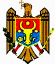 МИНИСТЕРСТВО ФИНАНСОВ
РЕСПУБЛИКИ МОЛДОВА

ГОСУДАРСТВЕННАЯ
НАЛОГОВАЯ СЛУЖБАCERTIFICAT DE ACCIZĂal antrepozitarului autorizatCERTIFICAT DE ACCIZĂal antrepozitarului autorizatCERTIFICAT DE ACCIZĂal antrepozitarului autorizatNumărul de înregistrare ____                                                               Data eliberării _____________                                                               Data eliberării _____________Antrepozitarul  autorizat  înregistrat:Denumirea _______________ ___________________________________________________________Cod fiscal ____________________________________________________________________________Adresa juridică  deplină a locului principal de desfăşurare a activităţii economice ______________________________________________________________________________________________________Genul de activitate pentru care se eliberează Certificatul ___________________________________________________________________________________________________________________________Antrepozit fiscal:Antrepozitarul  autorizat  înregistrat:Denumirea _______________ ___________________________________________________________Cod fiscal ____________________________________________________________________________Adresa juridică  deplină a locului principal de desfăşurare a activităţii economice ______________________________________________________________________________________________________Genul de activitate pentru care se eliberează Certificatul ___________________________________________________________________________________________________________________________Antrepozit fiscal:Antrepozitarul  autorizat  înregistrat:Denumirea _______________ ___________________________________________________________Cod fiscal ____________________________________________________________________________Adresa juridică  deplină a locului principal de desfăşurare a activităţii economice ______________________________________________________________________________________________________Genul de activitate pentru care se eliberează Certificatul ___________________________________________________________________________________________________________________________Antrepozit fiscal:1. _______________________ (locul)_________________________
(adresa deplină)__________________
(proprietarul)2. _______________________ (locul)_________________________(adresa deplină)__________________(proprietarul)3. _______________________ (locul)_________________________(adresa deplină)__________________(proprietarul)4.________________________ (locul)_________________________(adresa deplină)__________________(proprietarul)5. ________________________ (locul)_________________________(adresa deplină)__________________(proprietarul)6. ________________________ (locul)_________________________(adresa deplină)__________________(proprietarul)7. ________________________ (locul)_________________________(adresa deplină)__________________(proprietarul)8. ________________________ (locul)_________________________(adresa deplină)__________________(proprietarul)9. ________________________ (locul)_________________________(adresa deplină)__________________(proprietarul)Subdiviziunea structurală a Serviciului Fiscal de Stat care a eliberat Certificatul de acciză _________________________________________________________ Semnătura persoanei responsabile din cadrul Serviciului Fiscal de Stat _______________             L.ŞData suspendării Certificatului de accizăSubdiviziunea structurală a Serviciului Fiscal de Stat care a eliberat Certificatul de acciză _________________________________________________________ Semnătura persoanei responsabile din cadrul Serviciului Fiscal de Stat _______________             L.ŞData suspendării Certificatului de accizăSubdiviziunea structurală a Serviciului Fiscal de Stat care a eliberat Certificatul de acciză _________________________________________________________ Semnătura persoanei responsabile din cadrul Serviciului Fiscal de Stat _______________             L.ŞData suspendării Certificatului de acciză1. de la ____ până la ___L.Ş_____________________________(semnătura persoanei responsabile  SFS)2. de la ____ până la___  L.Ş_____________________________(semnătura persoanei responsabile  SFS)3. de la ____ până la___  L.Ş_____________________________(semnătura persoanei responsabile  SFS)